 В Отрадовской школе продолжается  патриотическое воспитаниеСоветник директора по воспитанию Смолянская И.В., совместно со старшим вожатым Чернобай И.А., провели с учащимися 9 класса «Уроки памяти», 80 лет со дня освобождения Ростовской области от фашистских захватчиков.80 лет назад, бойцы Красной армии при поддержке кавалерии казаков и местных партизан смогли выбить навсегда из донской столицы гитлеровские войска. Немало интересных фактов содержит в себе история Ростовской области времен Великой Отечественной войны. Ребята, узнали о гордости земли Донской. Под лозунгом: «Все для фронта! Все для Победы!» трудились жители Дона, не жалея сил и скромных сбережений. Печальная статистика, из 665000 призванных в армию жителей Дона погибли и пропали без вести более 296549 человек.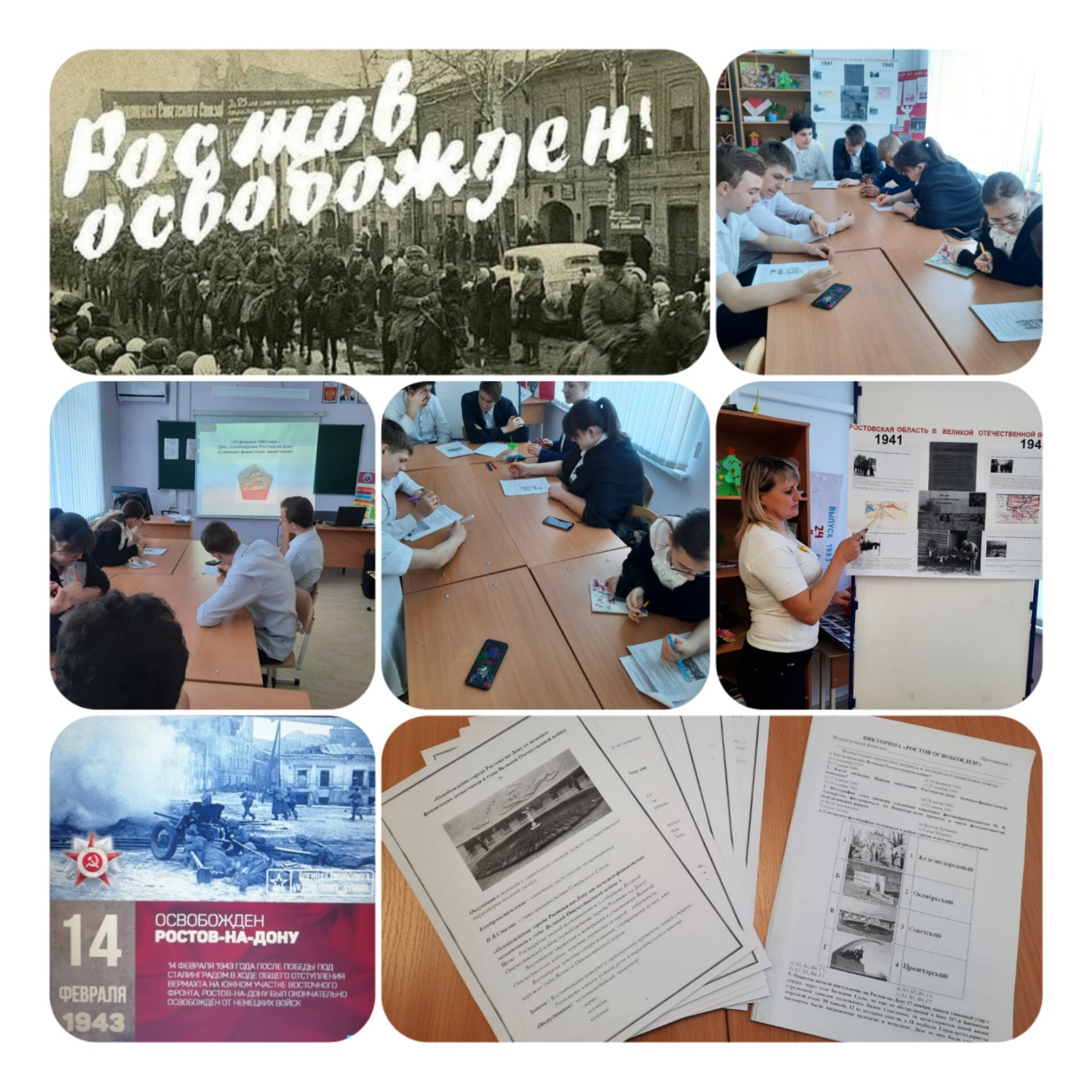 